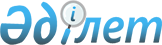 О Мухамеджанове Б.А.Указ Президента Республики Казахстан от 13 сентября 2000 года N 442     Освободить Мухамеджанова Бауржана Алимовича от должности Министра юстиции Республики Казахстан в связи с переходом на другую работу.     Президент     Республики Казахстан(Специалисты: Умбетова А.М.,              Цай Л.Г.)          
					© 2012. РГП на ПХВ «Институт законодательства и правовой информации Республики Казахстан» Министерства юстиции Республики Казахстан
				